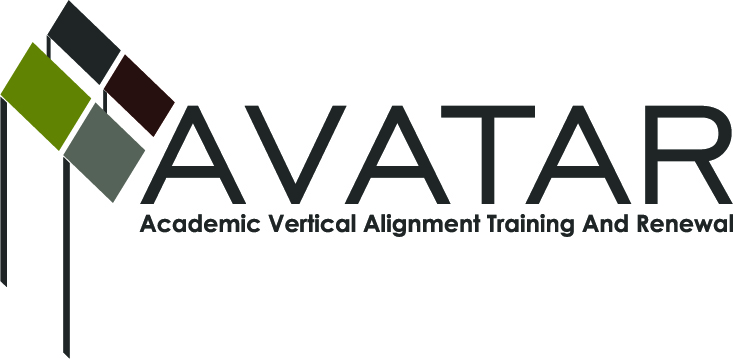 AVATAR Partnership Region: ESC 16Meeting/Session Documentation FormForm should be completed after each meeting and given to the Regional AVATAR Coordinator/FacilitatorAgenda Format Key:  P = Presentation, F = Feedback, D = Decision-Making, W = Work Group, O = Other, with explanationAVATAR Meeting MinutesMeeting Participant ListMeeting:AVATAR TeamAVATAR TeamAVATAR TeamAVATAR TeamAVATAR TeamMeeting Purpose:Updating Data PowerpointUpdating Data PowerpointUpdating Data PowerpointUpdating Data PowerpointUpdating Data PowerpointDate:9-14-12Start Time:10:00 amEnd Time:11:30 amMeeting Coordinator/ Facilitator:Robin AdkinsLocation:Location:Region 16 ESCRegion 16 ESCMeeting Recorder:RAMeeting Timekeeper:Meeting Timekeeper:RARATimeTopicFormatDiscussion LeaderDesired OutcomeDetermine focus of project: identify select districts or use all in the region?RAFocus on Amarillo HS, Borger HS, Pampa HS, and Canyon HS, as well as WT, FPC, Amarillo College, & Clarendon College.Go through Powerpoint and select data points.RAAdkins update Powerpoint and send to team members for review.  Send to UNT.Discuss next stepsRARegional Action Plan due Oct. 29.  Adkins put together and send to team for review.Action ItemPerson ResponsibleDue DateGregg will invite AC to participate.  Gregg LawlerAdkins invite CC, Borger HS, Pampa HS, Canyon HS to participate.Robin AdkinsNotesNotesNotesNameTitleOrganization/InstitutionGregg LawlerMath InstructorWest Texas A&M UniversityBeth SummersMath InstructorFrank Phillips CollegeTammy NashMath Curriculum SpecialistAmarillo High SchoolRobin AdkinsP16 SpecialistRegion 16 ESC